ANEXO VII - EIXO PESQUISADESENVOLVIMENTO DE ARTIGO Nome: Seu nome aquiCurso: Seu curso aquiData: XX/XX/201XDesenvolvimento de artigos técnicos ou relatórios técnicos, provenientes de atividades que contemplem revisão bibliográfica e pesquisa de campo, em revista acadêmica, bem como em projeto de iniciação científica, desde que o tema seja pertinente à área do curso ou, com ela, tenha relação aceita pelo Colegiado do Curso.Indexada pelo menos Qualis C, de acordo com WEB QUALIS da CapesDocumentação comprobatória exigida: um volume original da publicação ou aceite de publicação ou relatório final de incitação científicaParecer do Professor:Sugestões:Caraguatatuba, ___ de _____________ de 20___.____________________________________________________Professora XXXXXXXXXXXXProfessor da Disciplina XXXXXXXXXXXXInstituto Federal de São Paulo – Câmpus Caraguatatuba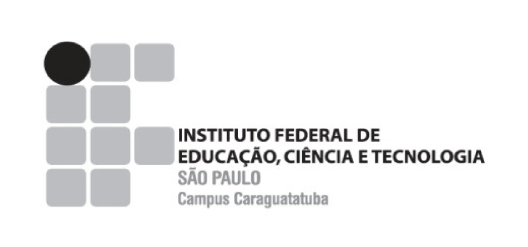 Formulário de Atividades Acadêmico-Científicas CulturaisHoras convalidadas________________________________Professor responsável______________________________(    ) Aprovada(    ) ReprovadaEncaminhar para aproveitamento de AACC:(    ) Sim(    ) Não